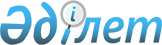 Теміртау қалалық мәслихатының 2014 жылғы 16 маусымдағы № 30/6 "Теміртау қалалық мәслихатының Регламентін бекіту туралы" шешімінің күшін жою туралыҚарағанды облысы Теміртау қалалық мәслихатының 2017 жылғы 8 желтоқсандағы № 20/5 шешімі. Қарағанды облысының Әділет департаментінде 2017 жылғы 20 желтоқсанда № 4491 болып тіркелді
      Қазақстан Республикасының 2016 жылғы 6 сәуірдегі "Құқықтық актілер туралы" Заңына сәйкес қалалық мәслихаты ШЕШІМ ЕТТІ:
      1. Теміртау қалалық мәслихатының 2014 жылғы 16 маусымдағы № 30/6 "Теміртау қалалық мәслихатының Регламентін бекіту туралы" шешімінің (Нормативтік құқықтық актілерді мемлекеттік тіркеу тізілімінде 2692 нөмірімен тіркелген, 2014 жылғы 30 шілдеде №26 "Вести Темиртау" газетінде жарияланған, 2014 жылғы 31 шілдеде "Әділет" ақпараттық-құқықтық жүйесінде жарияланған) күші жойылды деп танылсын.
      2. Осы шешім алғаш ресми жарияланған күнінен бастап қолданысқа енгізіледі.
					© 2012. Қазақстан Республикасы Әділет министрлігінің «Қазақстан Республикасының Заңнама және құқықтық ақпарат институты» ШЖҚ РМК
				
       Сессия төрағасы, мәслихат хатшысы

А. Ломакин
